BLANK RESTORING SHROPSHIRE’S VERGES: Case StudiesSITE NAME include grid reference https://gridreferencefinder.com/ Establishment of a wildflower vergePartners/Funders: Restoring Shropshire’s Verges Project (RSVP) + other?Costs: Volunteer time number of hoursAny funding costs Any free contributions seeds/plants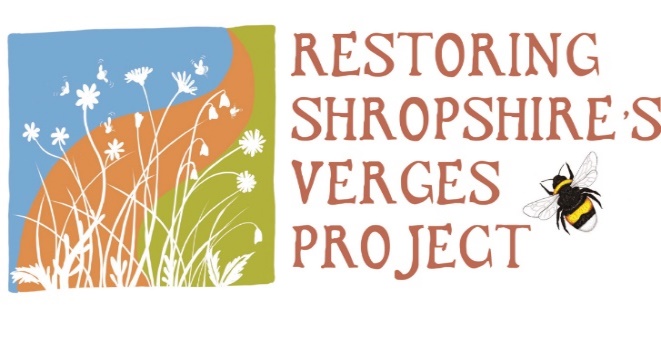 Twitter and Facebook @ShropsVergeContact: shropsverge@gmail.com ……………………………………………………………………………RESTORING SHROPSHIRE’S VERGES PROJECT : Description of project and how it developedPhotographsFurther workAdd any logo’s of supporter organisations in footer